Namesto sličic napiši manjšalnice.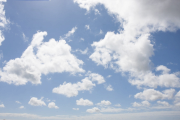      oblaček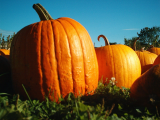     bučka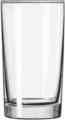      kozarček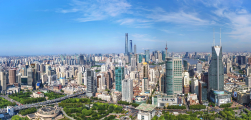      mestece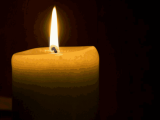      svečka